Urgent message:Robert Peary reached the North Pole.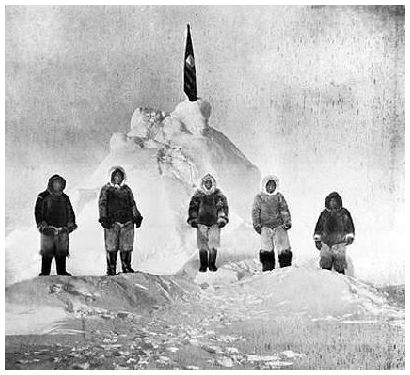 